РЕШЕНИЕ            	                                           КАРАР№  98                                       с.Поспелово                       «03» апреля 2023 г.Об отмене Решения Совета Поспеловского сельского поселения Елабужского муниципального района от 25.08.2017 № 93 «Об утверждении Положения о представлении  сведений о доходах, об имуществе  гражданами, претендующими на замещение муниципальных должностей в муниципальном образовании Поспеловское сельское поселение Елабужского муниципального района, замещение которых осуществляется по результатам муниципальных выборов»		В соответствии с частью 4.2 статьи 12.1 Федерального закона от 25 декабря 2008 года № 273-ФЗ «О противодействии коррупции» и частью 8 статьи 15 Федерального закона от 2 марта 2007 года № 25-ФЗ «О муниципальной службе в Российской Федерации», Совет Поспеловского сельского поселения Елабужского муниципального района  РЕШИЛ:1. Решение Совета Поспеловского сельского поселения Елабужского муниципального района от 25.08.2017 № 93 «Об утверждении Положения о представлении  сведений о доходах, об имуществе  гражданами, претендующими на замещение муниципальных должностей в муниципальном образовании Поспеловское сельское поселение Елабужского муниципального района, замещение которых осуществляется по результатам муниципальных выборов» признать утратившим силу.2. Настоящее решение подлежит официальному опубликованию.3. Контроль за исполнением настоящего решения оставляю за собой.Председатель                                                                               О.В.Хабибрахманова        СОВЕТ ПОСПЕЛОВСКОГО СЕЛЬСКОГО ПОСЕЛЕНИЯ ЕЛАБУЖСКОГО МУНИЦИПАЛЬНОГОРАЙОНАРЕСПУБЛИКИ ТАТАРСТАН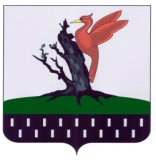 ТАТАРСТАН  РЕСПУБЛИКАСЫАЛАБУГАМУНИЦИПАЛЬ  РАЙОНЫ   ПОСПЕЛОВО АВЫЛЖИРЛЕГЕ СОВЕТ